МИНИСТЕРСТВО НА ЗЕМЕДЕЛИЕТО И ХРАНИТЕ – СОФИЯ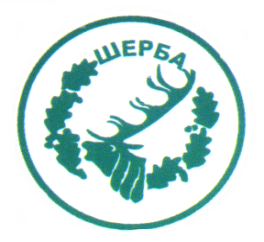 „СЕВЕРОИЗТОЧНО ДЪРЖАВНО ПРЕДПРИЯТИЕ” ДПТП:  ДЪРЖАВНО ЛОВНО СТОПАНСТВО „ШЕРБА”9100, с. Горен чифлик,ул. „Шерба” 7, Варненска областТел.  05141/2358, Е-mail: dls.sherba@dpshumen.bg	..............................................................................................................Изх.№ 753/29.05.2015 г.Офис с.Старо ОряховоС Ъ О Б Щ Е Н И Е    В електронната страница на Агенция по обществени поръчки , по партидата на „Североизточно държавно предприятие” ДП Шумен, с партиден №02711 е публикувана открита процедура по реда на ЗОП с предмет:      „Доставка осъществена чрез покупка на нови и неупотребявани агрегати към МПС, за нуждите на ТП ДЛС Шерба в три обособени позиции, съгласно техническа спецификация”ID на документа в Регистъра на обществените поръчки, както следва:Номер на Решение :  № 669203 от 29.05.2015гНомер на Обявление : №669204 от 29.05.2015г.Забележка: Съобщението е за информация.Зам.директор ТП ДЛС: /п/ печат                                        /инж.Р.Радев/Съгласно Заповед №404/16.12.2014г. на директора на ТП ДЛС Шерба